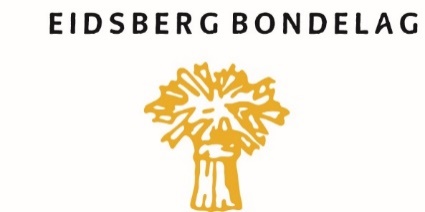 Arbeidsplan for Eidsberg Bondelag 2019/2020Prioriterte satsingsområder:Fortsette og samarbeide på tvers av lokallagene for å kunne nå frem til Indre Østfold kommune med ett talerørBygge og vedlikeholde allianser blant partier, organisasjoner og interessegrupperJobbe for økt rekruttering til landbruketGjennomføre aktiviteter rettet mot barn og unge for å øke forståelsen for verdien av landbruket og matproduksjonen. Bevisstgjøre politikerne på landbrukets betydning i Indre Østfold kommuneMedlemsverving, samt å heve kvinneandelen som har tillitsverv i bondelagetJobbe med arealforvaltning og jordvern.Spille inn våre synspunkt vedrørende rovdyr- og viltforvaltning til Østfold og Norges BondelagOppfølging av saker og kurs i regi av Østfold og Norges BondelagOppfølging av miljøplanarbeidSkape sosiale møteplasser for medlemmene Laget skal prioritere overnevnte saker ved å gjennomføre bl.a. følgende aktiviteter: November
- Konstituering av styret, utarbeide møteplan, leder deltar på ledermøte.

Januar og Februar
- Utarbeide og sende innspill til jordbruksforhandlingene.
- Arrangere Landbruksspill på Eidsberg ungdomsskole.

Mars
- Årsmøte i Østfold Bondelag.

April
- Vi engasjerer oss i årets aksjon i forkant av jordbruksforhandlingene. 

Mai
- Aksjonsberedskap i forhold til jordbruksforhandlingene.
- Skolebesøk 

Juni
- Bli med og arrangere sankthansfeiring i samarbeid Hærland IL og bygdekvinnelaget.

September
- Engasjere oss på lokale høst arrangementer.

Oktober
- Avholde årsmøte.